	ПРОЕКТОб утверждении Правил благоустройства территории муниципального образования Алексеевское городское поселение Алексеевского муниципального  района Республики ТатарстанРассмотрев представление прокуратуры Алексеевского муниципального района Республики Татарстан от 27.01.2017 № 02-08-02-2017 «Об устранении нарушений законодательства в сфере благоустройства муниципальных образований», в связи с внесенными изменениями в федеральное законодательство,Совет Алексеевского городского поселения решил:1. Утвердить Правила благоустройства территории муниципального образования Алексеевское городское поселение Алексеевского муниципального  района Республики Татарстан (Приложение).2. Решение Совета Алексеевского городского поселения Алексеевского муниципального  района Республики Татарстан от 18.12.2012 № 721 «Об утверждении Правил внешнего благоустройства, соблюдения чистоты и порядка в Алексеевском городском поселении Алексеевского муниципального района Республики Татарстан»;Решение Совета Алексеевского городского поселения Алексеевского муниципального  района Республики Татарстан от 12.04.2014 № 865 «О внесении изменений в решение Совета Алексеевского городского поселения  от 18.12.2012 № 721 «Об утверждении Правил внешнего благоустройства, соблюдения чистоты и порядка в Алексеевском городском поселении Алексеевского муниципального района Республики Татарстан»;Решение Совета Алексеевского городского поселения Алексеевского муниципального  района Республики Татарстан от 11.07.2014 № 881 «О внесении изменений в решение Совета Алексеевского городского поселения от 18.12.2012 № 721 «Об утверждении Правил внешнего благоустройства, соблюдения чистоты и порядка в Алексеевском городском поселении Алексеевского муниципального района Республики Татарстан»;Решение Совета Алексеевского городского поселения Алексеевского муниципального  района Республики Татарстан от 16.12.2014 № 900 «О внесении изменений в решение Совета Алексеевского городского поселения от 18.12.2012 № 721 «Об утверждении Правил внешнего благоустройства, соблюдения чистоты и порядка в Алексеевском городском поселении Алексеевского муниципального района Республики Татарстан» признать утратившим силу.3. Обнародовать настоящее решение путем размещения на «Официальном портале правовой информации Республики Татарстан» по веб-адресу: http://pravo.tatarstan.ru и на официальном сайте Алексеевского муниципального района в информационно-телекоммуникационной сети Интернет.     4. Контроль за исполнением настоящего решения оставляю за собой.Глава  Алексеевскогогородского поселения	                                                                В.К.Козонков                                                                                                                                           Приложение № 1к решению                                                                           Совета Алексеевского городского                                                                                      поселения  от ___________ № _____Правила благоустройства территории муниципального образованияАлексеевское городское  поселение Алексеевского муниципального  районаРеспублики ТатарстанОбщие положения    Настоящие правила разработаны в соответствии с законодательством Российской Федерации и Республики Татарстан, устанавливают единые требования решения вопросов в сфере благоустройства, определяют порядок уборки и содержания территорий населенных пунктов Алексеевского городского поселения и обязательны для исполнения всеми гражданами, должностными лицами предприятий, организаций.Основные понятия         В настоящих правилах применяются следующие понятия:благоустройство – совокупность работ (по инженерной подготовке территории, устройству дорог, развитию коммуникационных сетей и сооружений водоснабжении, канализации, энергоснабжения и др.) и мероприятий (по расчистке, осушению и озеленению территории, улучшению микроклимата, охране от загрязнения воздушного бассейна, открытых водоемов и почвы, санитарной очистке, снижению уровня шума и др.), осуществляемых в целях приведения той или иной территории в состояние, пригодное для строительства и нормального использования по назначению, создания здоровых, удобных и культурных условий для жизни населения:          контейнер – стандартная емкость для сбора ТБО объемом 0,7-1,5 куб.м, имеющая крышку;          твердые бытовые отходы (ТБО) – мелкие бытовые отходы производства и потребления, образующиеся в результате жизнедеятельности населения;           вывоз ТБО – выгрузка ТБО из контейнеров (загрузка бункеров-накопителей с КГМ) в специализированный транспорт, зачистка контейнерных площадок и подъездов к ним от рассыпавшегося мусора и транспортировка их с мест сбора мусора на лицензированный объект утилизации (мусороперегрузочные станции, полигоны захоронения и т.п.);          домовладение – индивидуальный жилой дом с прилегающим к нему земельным участком;          земельные насаждения – совокупность древесных, кустарниковых и травянистых растений, расположенных на определенной территории;          земельные работы – работы, связанные с выемкой, укладкой грунта, с нарушением усовершенствованного или грунтового покрытия территории района либо с устройством (укладкой) усовершенствованного покрытия дорог и тротуаров;         малые архитектурные формы - объекты районного дизайна (урны, скамьи, декоративные ограждения, светильники, декоративные стенки, фонтаны, беседки, вазы для цветов, монументально-декоративные композиции, декоративные скульптуры, оборудование детских, спортивных площадок, площадок для отдыха и прочее);         мелкие дворовые постройки – временные сооружения, возводимые на земельном участке (погреба, голубятни, сараи и т.п.);         навал мусора – скопление ТБО и КГМ на контейнерной площадке или на любой другой территории, возникшее в результате самовольного сбора, в объеме, не превышающем 1 куб.м.;         несанкционированная свалка мусора – самовольный (несанкционированный) сброс (размещение) или складирование ТБО, ГКМ, отходов производства, потребления и строительства, другого мусора, образованного в процессе деятельности юридических или физических лиц, на площади свыше 50 кв.м и объемом свыше 30 куб.м;          отходы производства и потребления (далее – отходы) – остатки сырья, материалов, полуфабрикатов, иных изделий или продуктов, которые образовались в процессе производства и потребления, а также товары (продукция), утратившие свои потребительские свойства;          паспорт строительного объекта – информационный щит с указанием наименования объекта, название застройщика (заказчика), исполнителя работ (подрядчика, генподрядчика), фамилии, должности и номеров телефонов ответственного производителя работ по объекту, сроков начала и окончания работ, схемы объекта;          подземные инженерные коммуникации – трубопроводы и кабели различного назначения (водопровод, канализация, отопление, связь и др.);         полигоны ТБО – специальные сооружения, предназначенные для изоляции и обезвреживания ТБО, гарантирующие санитарно-эпидемиологическую безопасность населения;         прилегающая территория – территория, непосредственно примыкающая к границам здания, сооружения, ограждения, к строительной площадке, объектам торговли, рекламы и иным объектам, находящимся в собственности, владении, объектам, принадлежащим юридическим или физическим лицам на правах аренды;          сбор ТБО – комплекс мероприятий, связанных с выполнением рабочими комплексной уборки мусорокамер, заполнением контейнеров и зачисткой контейнерных площадок;          содержание территорий – комплекс мероприятий, связанных со своевременным ремонтом и содержанием фасадов зданий, строений и сооружений, малых архитектурных форм, заборов и ограждений, содержанием строительных площадок, зеленых насаждений, подземных инженерных коммуникаций и их конструктивных элементов, объектов транспортной инфраструктуры, расположенных на земельном участке;         содержание дорог общего пользования – комплекс работ, в результате которых поддерживается транспортно-эксплуатационое состояние дороги, дорожных сооружений, элементов комплексного обустройства дорог;          брошенное транспортное средство – транспортное средство, оставленное собственником на срок шесть месяцев и более в состоянии, не исключающем свободный доступ к нему иных лиц (вследствие отсутствия дверей, элементов остекления кузова, иных элементов кузова, незапертых дверей, невозможности запирания дверей и т.п.), а также имеющее признаки невозможности использования по предназначению (спущенные колеса, отсутствие колес или иных конструктивных деталей и другие), и находящееся при этом в местах общего пользования (придомовых территориях), не предназначенных для хранения транспортных средств (вне специально отведенных мест для размещения транспортных средств), либо находящееся длительное время (шесть месяцев и более) в специально отведенных местах для размещения транспортных средств (парковках, парковочных местах, платных автостоянках, за исключением гаражей или иных зданий, помещений, предназначенных для хранения техники), и препятствующее проезду, проходу пешеходов, уборки территории, проезду автомашин экстренных служб, иного спецтранспорта, мусороуборочных машин к подъездам, мусорным контейнерам и (или) размещенное с нарушением требований Правил внешнего благоустройства и соблюдения чистоты и порядка в населенных пунктах, расположенных на территории Алексеевского городского поселения Алексеевского муниципального района Республики Татарстан. Брошенное транспортное средство в целях устранения препятствий проезду автомобилей, проходу пешеходов, уборке территории, проезду автомашин экстренных служб, иного спецтранспорта, мусороуборочных машин к подъездам, мусорным контейнерам, а также устранения потенциальной террористической угрозы подлежит эвакуации в установленном порядке.          Специально отведенные места для размещения транспортных средств – автомобильные стоянки, организованные в соответствии с законодательством, гаражи, ремонтные мастерские и иные здания, помещения, предназначенные для хранения (обслуживания) техники; парковки (парковочные места), определенные в соответствии с Правилами дорожного движения Российской Федерации, утвержденными постановлением Совета Министров – Правительства Российской Федерации от 23.10.1993 № 1090 «О правилах дорожного движения».         Придомовая территория – земельный участок, прилегающий к жилому многоквартирному зданию, включающий элементы озеленения, пешеходные пути к входам, подъезды к дому, площадки для жильцов данного дома (детские, спортивные, для отдыха, для контейнеров, для выгула собак) и иные предназначенные для обслуживания, эксплуатации и благоустройства дома объекты.Содержание территорий населенных пунктовгородского поселения3.1. Правила и нормы содержания жилых и нежилых зданий и сооружений          3.1.1. Строительство, реконструкция, капитальный ремонт жилых домов, объектов социально-культурного, коммунального назначения и благоустройства, все виды внешнего оформления сел и деревень, а также оформление интерьеров зданий на территории  Алексеевского городского поселения должны производиться в соответствии с действующим законодательством.          3.1.2. Предприятия, организации, граждане, пользующиеся и (или) владеющие объектами недвижимости, в т.ч. на праве личной собственности, обязаны их эксплуатировать в соответствии с установленными правилами и нормами технической эксплуатации, следить за состоянием и установкой всех видов внешнего благоустройства.         3.1.3. Запрещается складирование и хранение строительных материалов, продукции, в т.ч. сельскохозяйственной (сено, солома, навоз и т.п.), сырья, оборудования, мусора на территории общего пользования, в том числе за пределами придомовой территории, а так же на дорогах.         3.1.4. Строительство и другие организации при производстве строительных, ремонтно-строительных и восстановительных работ обязаны убирать на прилегающих к строительным площадкам территориях остатки строительных материалов, грунта и строительный мусор в процессе работы в однодневный срок после полного их окончания.         3.1.5. Отходы, образующиеся при строительстве, ремонте, реконструкции жилых и общественных зданий, а также объектов культурно-бытового назначения, вывозятся транспортом строительных организаций, имеющих лицензию на обращение с опасными отходами или заключается договор с организацией, имеющей лицензию на данный вид деятельности.          Запрещается выгружать вывозимый со строек-домовладений строительный мусор и грунт, в каких бы то ни было местах, кроме специально отведенных для этого целей мест, т.е. площадки ТБО.Законченные строительством объекты принимаются приемочными комиссиями только после полного окончания работ по благоустройству, предусмотренных проектом согласно СНиП 03.01.04-87 «Приемка в эксплуатацию законченных строительством объектов».3.2. Организация уборки территорий населенных пунктов городского поселения           3.2.1. Система очистки и уборки территорий населенных пунктов должна предусматривать сбор и утилизацию бытовых отходов и мусора.          3.2.2. Ответственными за благоустройство, содержание в чистоте объектов и соблюдение санитарного порядка являются:          а) на территориях предприятий, учреждений, организаций – руководители предприятий учреждений, организаций, учебных заведений;          б) на территориях домовладений, принадлежащих гражданам на праве собственности - владельцы жилых домов;          в) на улицах, площадях, на территории газонов и других зеленых зон в сельском поселении – руководитель Исполнительного комитета поселения;          г) на территории кладбищ и прилегающих к ним участков – руководитель Исполнительного комитета поселения;          д) на территориях, не отведенных по застройку и освободившихся после сноса строений - руководитель Исполнительного комитета поселения;          е) на территориях, отведенных под застройку – руководители предприятий, организаций, граждане, которым отведены эти земельные участки;          ж) за техническое состояние переливных и дренажных труб, водостоков – руководитель Исполнительного комитета поселения;          з) за удаление отходов, санитарное содержание специальных мест прилегающих к ним участков – руководитель Исполнительного комитета поселения;         и) контроль за санитарным состоянием территорий поселения осуществляют уполномоченные государственные органы и органы местного самоуправления.3.3. Общие правила уборки и содержания территорий населенных пунктов городского поселения          3.3.1. Объектами очистки являются: территория домовладения, уличные проезды, объекты социально-культурного назначения, территорий предприятий, учреждений и организаций, площади, места общего пользования, места отдыха.          3.3.2. Запрещается гражданам, имеющим домовладения на правах собственности, складывать и хранить какие-либо материалы на прилегающих территориях домов, размещать ограждения за границами домовладения, выбрасывать мусор, сбрасывать шлак, сливать жидкие бытовые отходы за территорию домовладения, размещать на уличных проездах территории заграждения, затрудняющие или препятствующие доступу специального транспорта и уборочной техники. В период строительства индивидуальных жилых домов может быть разрешено временное хранение строительных материалов на прилегающей к домовладению территории, в том числе на улице, при наличии письменного разрешения исполнительного комитета сельского поселения.         3.3.3. Запрещается перевозка грунта, мусора, сыпучих и жидких материалов, легкой тары, листвы без принятия мер предосторожности, предотвращающих загрязнение улиц.         3.3.4. Запрещается установка железобетонных блоков, столбов, ограждений и других сооружений в проезжих улицах и переулках.         3.3.5. Запрещается загромождение проездов, проходов, укладка снега и льда на газоны с посадками.         3.3.6. Запрещается мойка транспортных средств на газонах, берегах рек, озер, на тротуарах, в парках и других непредусмотренных для данной цели местах.         3.3.7. Запрещается повреждения и уничтожение зеленых насаждений, а так же нарушение правил их содержания.         3.3.8. Запрещается сорить на улицах, площадях и в других общественных мест ах.         3.3.9. Запрещается вывозить отходы на непредназначенные для этого места.      3.3.10. Вывоз жидких нечистот с объектов и из частного сектора домовладения по их заявкам производить своевременно специализированным автотранспортом.      3.3.11. Запрещается хранить разукоплектованное (неисправное) транспортное средство за территорией домовладения.3.4. Зимняя уборка территорий          3.4.1. В период с 1 ноября по 15 апреля устанавливается зимняя уборка, предусматривающая сгребание и подметание снега, скалывание снега и льда, обработку дорожных покрытий тротуаров и дворов противогололедными материалами. Эти работы должны проводиться так, чтобы обеспечить проезд общественного транспорта и передвижений пешеходов.          3.4.2. Очистка крыш от снега и удаление наростов на карнизах, крышах и водосточных трубах должны производиться систематически силами и средствами  владельцев и арендаторов зданий, сооружений  с обязательным соблюдением мер предосторожности, во избежание несчастных случаев с пешеходами и повреждений воздушных сетей, светильников и зеленых насаждений.  Сброшенный с крыш снег должен быть немедленно вывезен.          3.4.3. Механизированная посыпка улиц производится разрешенными для этих целей материалами в плановом порядке.          3.4.4. Запрещается посыпать тротуары солью.          3.4.5. Во время гололеда владельцам территорий следует посыпать тротуары, пешеходные дорожки песком, обеспечить их содержание в безопасном для движения состоянии.          3.4.6. Запрещается перемещение, переброска и складирование скола льда, загрязненного снега на площадях зеленых насаждений.          3.4.7. Запрещается организация снежных свалок (сгребание снега с автодорог, с прилегающих территорий) на водоохранные зоны водных объектов.3.5. Летняя уборка территорий3.5.1. В период с 16 апреля по 31 октября устанавливается летняя уборка, предусматривающая подметание дорожных покрытий и тротуаров, уборку остановок общественного транспорта, погрузку и вывоз мусора и грунта.          3.5.2. Запрещается в период не выпадения осадков производить механизированную уборку улиц и подметания без увлажнения.          3.5.3. Обочины дорог должны быть очищены от крупногабаритного материала (КГМ) и другого мусора, а трава вдоль дороги скошена.3.6. Строительство, установка и содержание малых архитектурных форм освещения, вывесок, световых реклам          3.6.1. Строительство и установка малых архитектурных форм и элементов внешнего благоустройств: киосков, палаток, сезонных базаров, оград, заборов, газонных ограждений, стендов, афиш и объявлений, световых реклам, фонарей уличного освещения, опор, столбов осуществляется в соответствии с действующим законодательством.          3.6.2. Запрещается самовольная установка торговых киосков, павильоны, гаражей и иных хозяйственно-бытовых объектов, а также невыполнение требований об их сносе либо переносе.           3.6.3.Запрещается у магазинов, киосков, палаток, павильонов мелкорозничной торговли складировать тару и запасы товаров, а также использовать для складирования прилегающие к ним территории.          3.6.4.Торговля в не установленных местах запрещена.         3.6.5.Запрещается торговать гражданам овощами, фруктами, животноводческими продуктами, семечками и другими предметами на улицах, площадях и в других местах, не отведенных для этих целей.         3.6.6. Уличная торговля, в том числе сезонная, допускается в специально отведенных местах при условии согласования с органами санитарной службы.         3.6.7. Запрещается оставлять на улицах, площадях и других местах после окончания сезонной торговли передвижные тележки, лотки, другое торговое оборудование и территорию, не убранную после торговли.         3.6.8. Запрещается содержание уличного освещения в неисправном состоянии.         3.6.9. Рекламные конструкции и средства наружной информации должны размещаться в установленных местах и содержаться в надлежащем состоянии.3.7. Требование к озеленению и содержанию зеленых насаждений          3.7.1. Все зеленые насаждения составляют неприкосновенные зеленые фонды. Содержание зеленых насаждений осуществляется в соответствии с действующим законодательством и нормативными правовыми актами сельского поселения.          3.7.2. Ответственность за сохранность зеленых насаждений, правильный и современный уход в соответствии с существующими правилами, несут предприятия, организации, граждане на территориях, принадлежащих им.          3.7.3. Для обеспечения сохранности зеленых насаждений, водоемов и т.д. не допускается их загрязнение. Во время строительных работ в зоне зеленых насаждений должны соблюдаться требования  проекта организации строительства.          3.7.4. Пересадка или вырубка деревьев и кустарников, в том числе сухостойных и больных, без соответствующего разрешения Исполнительного комитета не допускается. Ущерб зеленым насаждениям, причиненный предприятиями, учреждениями, организациями, а также гражданами, должен возмещаться причинившими ущерб гражданами, должностными лицами и работниками соответствующих предприятий в установленном действующим законодательством порядке.           3.7.5. На озелененных территориях запрещается:         - складировать любые материалы;         - применять чистый торф в качестве растительного грунта;         - устраивать свалки мусора, снега и люда, за исключением чистого снега, полученного от расчистки садово-парковых дорожек;         - сбрасывать снег с крыш на участки, занятые насаждениями, без принятия мер, обеспечивающих сохранность деревьев и кустарников;         - посыпать химическими препаратами тротуары, проезжие им прогулочные дороги и иные покрытия, не разрешенные к применению;         - ходить, сидеть и лежать на газонах (исключая луговые), устраивать игры;         - разжигать костры и нарушать правила противопожарной охраны;         - проводить разрытия для прокладки инженерных коммуникаций без согласования с органами местного самоуправления в установленном порядке;3.8. Содержание домашних животных и скота на территории населенных пунктов городского поселения         3.8.1. Весь крупный рогатый скот, овцы, лошади, домашние козы содержаться исключительно в загонах внутри придомовых территорий или под присмотром владельцев на пастбище. За нахождение скота на улицах населенных пунктов их владельцами возмещается ущерб от порчи зеленых насаждений.         3.8.2. Ответственность за нарушение санитарного состояния площадок, маршей многоэтажных домов от содержания домашних животных несут владельцы животных.3.9. Содержание водоемов, кладбищ на территории городского поселения          3.9.1. Содержание водоемов осуществляется владельцами территорий и балансодержателями.          3.9.2. Водоемы запрещается:          - засорять, загрязнять или устраивать запруды;          - загрязнять сточными водами, промышленными отходами, другими сбросами;          3.9.3. На территории водоемов запрещается:          - мыть автотранспорт;          - проводить выпас скота;          - купать животных;          - стирать белье.          3.9.4. На территории кладбищ и сооружений похоронного назначения предусматривается зона зеленых насаждений, стоянка для автотранспорта, урны для сбора мусора, площадки для мусоросборников с подъездами к ним.          Запрещается загромождение и засорение территории металлическим ломом, строительными и бытовыми отходами и другими материалами. Хранить негабаритные отходы должны на специальных площадках.Производство работ по прокладке, переустройству подземных коммуникаций и сооружений          4.1. Строительство, реконструкция или капитальный ремонт подземных, инженерных коммуникаций может выполняться при наличии разработанной технической документации и разрешения (ордера) на производство работ, в соответствии с действующим законодательством.         4.2. Работы по просроченному разрешению (ордеру) запрещаются.         4.3. Руководители предприятий обязаны назначить приказом лиц,  ответственных за производство работ, которые должны находиться на месте производства работ, имея при себе разрешение (ордер) и проект производства работ.           4.4. В случае не выполнения условий, поставленных в разрешении (ордере) или правилах производства работ  при прокладке и переустройству подземных  коммуникаций и сооружений, выдача разрешений (ордеров) этим предприятиям и организациям для проведения работ прекращается немедленно.         4.5. При авариях эксплуатирующая организация обязана немедленно устранить ее причины и последствия.         4.6. Производство земельных работ при авариях без оформления разрешения (ордера) допускается в течение трех дней с обязательным уведомлением соответствующих служб. В случае невозможности окончания работ в трехдневный срок эксплуатирующей организацией оформляется разрешение в установленном порядке.  При несоблюдении установленных в разрешении (ордере) сроков, а также при его не оформлении предприятия несут ответственность в установленном порядке.          4.7. При производстве земляных работ должны обеспечиваться: безопасность движения пешеходов и транспорта, устройство выездов во двор домовладения, предприятий, организаций, а также подходы к жилым, служебным торговым,  учебным, детским и другим зданиям.          4.8. Место разрытия должно ограждаться типовым ограждением с указанием наименования организации, номера телефона и фамилии производителя работ. При производстве земляных работ, требующих закрытия проезда, устанавливаются дорожные знаки по утвержденным Госавтоинспекцией схемам. С наступлением темноты места разрытия освещаются.         4.9. Восстановление асфальтного покрытия на всю ширину проезжей части, тротуара, газона и плодородного слоя почвы осуществляется организацией, производящей вскрытие. Эта же организация обязана убрать после восстановительных работ грунт, материалы и конструкции, строительный мусор, ограждения.          Организации, не имеющие возможности выполнять работы по восстановлению дорожного покрытия и зеленых насаждений своими силами. Должны заключать договоры со специализированными организациями. Заключение договора не снимает ответственности с организации, производящей работы, за восстановление элементов благоустройства.          4.10. Руководители организаций, другие должностные лица несут ответственность за недоброкачественное выполнение работ и восстановление покрытий дорог и тротуаров, зеленых насаждений, газонов, элементов благоустройства.V. Ответственность за нарушение Правил благоустройства          «Виновные в нарушении настоящих Правил, привлекаются к ответственности, в том числе и административной, в соответствии с законодательством Российской Федерации».                                                                          Приложение № 2 к решению                                                                           Совета Алексеевского городского                                                                                      поселения  от __________ № _____Состав Комиссии по подготовкепроекта Правил благоустройства территории муниципального образования Алексеевское городское поселение Алексеевского муниципального района Республики ТатарстанСОВЕТ АЛЕКСЕЕВСКОГО ГОРОДСКОГО ПОСЕЛЕНИЯАЛЕКСЕЕВСКОГО МУНИЦИПАЛЬНОГО РАЙОНАРЕСПУБЛИКИ ТАТАРСТАН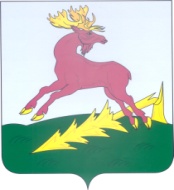 ТАТАРСТАН РЕСПУБЛИКАСЫАЛЕКСЕЕВСКМУНИЦИПАЛЬ РАЙОНЫНЫҢАЛЕКСЕЕВСКШӘҺӘР ҖИРЛЕГЕ СОВЕТЫРЕШЕНИЕ____________п.г.т. Алексеевское КАРАР№ _______ФИОДолжностьКозонков Владимир КонстантиновичГлава   Алексеевского городского поселения Алексеевского муниципального района – председатель комиссииЗубрилова Ольга ВладимировнаЗаместитель Главы Алексеевского городского поселения Алексеевского муниципального района - секретарь комиссииКолоколов Павел ВладимировичДепутат  Совета Алексеевского городского поселения Алексеевского муниципального района Сайдашев Ильшат НабиулловичДепутат Совета Алексеевского городского поселения Алексеевского муниципального районаАхметова Альфия ДамировнаДепутат Совета Алексеевского городского поселения Алексеевского муниципального района